Бекітемін№52 мектеп-гимназиядиректоры _______Байтасова"___" ________ 2015ж.УРОК РУССКОГО ЯЗЫКАТЕМА:  Причастный  оборот7 «Ә» классПодготовила: Аяфова Ардак КазбековнаАстана2015 Краткосрочное планирование по русскому языку7 класс				Урок 			Русский языкТема: Причастный оборотЦели: - развиватьнавыки работы с текстом: определять тему, идею, проблематику;-  развивать умения мыследеятельности: выделять главное, логическое мышление, память, внимание, воображение; - способствовать воспитанию интересоваться природой.Задачи:-дать понятие лингвистических терминов: причастие, действительные, страдательные, причастный оборот;- уметь делать анализ текста;- уметь составлять собственное речевое высказывание;- уметь излагать собственную точку зрения.Методы:диалогический, монологический, исследовательский.Формы: групповая, парная, индивидуальнаяОборудование:тексты, презентация, карточки, ресурсы.Модули: Критическое мышление через чтение и письмо.ХОД УРОКА:Этапы урока, их содержание.Время45 минДеятельность учителяДеятельность учащихсяОрганизационный момент.I.Вызов.3 мин.Притча «Все в твоих руках».-Выбрать  к предложенным смайликам  слова , обозначающие природные явления.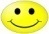 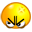 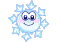 -Значит,  лексическая тема у нас будет о природе. А чтобы определить грамматическую тему надо ответить на вопросыНастраиваются на урок. Всего 3 группы. Выбирают спикера, распределяют обязанности внутри группы.(на перемене, до урока)Из каждой команды выходит свой спикер, выбирает смайлика, называет слово:Солнце, гроза , снегII. Осмысление содержания.1. Актуализация знаний и умений.2.Выход на тему.Презентация.3. Закрепление темы.Работа по  текстуОсмысление текста.4. Презентация.5. Ключевые слова. 6. Самостоятельное задание.30 мин3 мин3 мин.10 мин2 мин.15 мин.5 мин.2мин.8 мин1 мин.1 мин.-Ответьте  на вопросы:1)одним словом – впечатление, которое не  забывается…2)туча, которая приближается…3)дождь, который не прекращался долгое время…4)что такое причастие ?5)как образуются действительные причастия?6) как образуются страдательные причастия?-Тема нашего урока  «Причастный оборот»-Обратите внимание на доску, на примеры:Размытая  сильными  ливнями земля лопалась и  налипала комьями.Земля, размытая  сильными  ливнями , лопалась и  налипала комьями.Причастие с зависимыми словами является  причастным оборотом. Если причастный оборот  стоит после определяемого слова , то он выделяется на письме запятыми .                 п.о.      х  х ,п.о.  ,На доске записаны предложения, объяснить условия выделения на письме  причастного оборота .Прочитать текст  про себя.. Составить  один вопрос.Задания по группам :1)Озаглавить, тип текста.2)План3) К каждой части составить вопросыВидеоролик «Что такое гроза , молния?»Письменные задания  по группам . Спишите , найдите причастие, обозначьте схематически П.О.1группа- 1абзац2группа-2 абзац3 группа-3,4 абзац- Работа в группах: выполняют задания по карточкам.Причастие, причастный оборот, действительные , страдательныеВыполнить тест из 5 вопросовКаждая команда отвечает отдельно на свой вопрос:1)незабываемое2)приближающаяся3)непрекращавшийся4)Прича́стие — форма глагола, которая обладает свойствами  глагола  и имени прилагательного5)…6)…Выделяются запятыми. Когда?Выполняют у доски, объясняют расстановку знаков препинания.Вначале работают самостоятельно , потом в паре и в группе.Делятся своими впечатлениями, совместно решают.Спикеры озвучивают ответ от группы.(Приложение 1)Просмотр видеоролика Каждая группа получает карточку с определенным кругом вопросов и заданий, которые учащиеся распределяют между собой. (Приложение2).Выступление групп.-Называют по 1слову для подчеркивания, комментируя свой выбор.ВзаимопроверкаIII. Итог урока.Оценивание.3 мин- Вы все сегодня работали на уроке, оцените свою деятельность по критериям на оценочных листах.- Модераторы, озвучьте результаты вашей работы на уроке.Спикеры заполняют оценочные листы и озвучивают результаты работы группы на уроке.IV. Рефлексия.3 мин-Выразите свое отношение к уроку.(с помощью цветных стикеров)-красный – урок мне понравился- зелёный – у меня остались вопросы-желтый- урок мне неинтересенV. Домашнее задание.1минНайти из  учебника по литературному чтению по 5 предложений с причастным оборотом , переписать в тетрадьЗаписывают задание в дневники